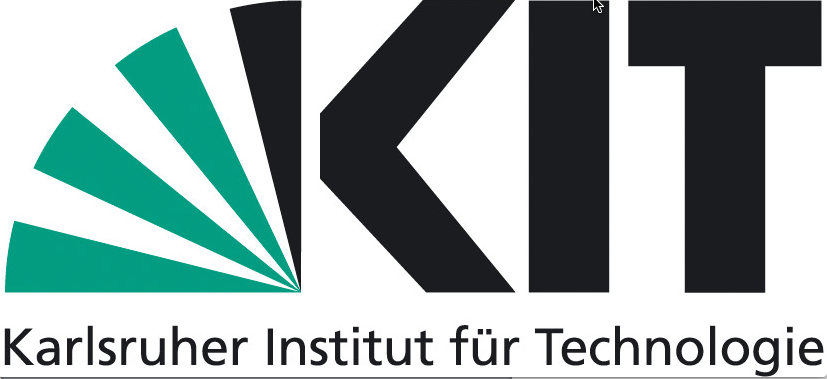 1st German-Chinese Workshop onBiotechnology in a bioeconomyKarlsruhe Institute of Technology KIT, May 26 – 28, 2014KIT Campus Nord Fortbildungszentrum für Technik und UmweltHermann von Helmholtz Platz 1, 76344 Eggenstein-LeopoldshafenAnmeldungIch melde mich zu dem Workshop an und werde an folgenden Tagen teilnehmenO ... an der gesamten VeranstaltungO ... am 26. Mai (Montag)O ... am 27. Mai (Dienstag)O ... am 28. Mai (Mittwoch)Es besteht die Möglichkeit mittags in der Cafeteria/ Kantine auf eigene Kosten zu essen.O Hiermit melde ich mich verbindlich zum „Get together“ am 26.05.2014 um 17:30 Uhr an.Ein Unkostenbeitrag in Höhe von 25,00 € wird vor Ort in bar erhoben.O Hiermit melde ich mich verbindlich an zur Teilnahme am Empfang der Stadt Karlsruhe im Rathaus, Saal Nancy-Nottingham am Dienstag, 27.05.2014 18:30 Uhr.Ich biete am 27. Mai (Dienstag) einen kurzen Redebeitrag (5 min) zu folgendem Thema an:........................................................................................................................................Meine Daten:______________________________________________________________________________________________________________________________________________________Bitte bis 20.05.2014 per Fax oder Email an dasKarlsruher Institut für Technologie (KIT)Sekretariat des Instituts für Bio- und Lebensmitteltechnik Bereich II: Technische BiologieFax: 0721 608-44881/ Email: tebi-sekretariat@blt.kit.edu      